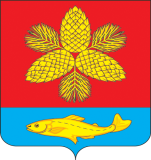 Д У М АШКОТОВСКОГО МУНИЦИПАЛЬНОГО РАЙОНАР Е Ш Е Н И Е 24 января 2023 г.                                  г. Большой Камень                                                 № 270О возбуждении ходатайства о награждении наградой Приморского края - почетным знаком Приморского края «Семейная доблесть» семьи Ильюша Сергея Яковлевича и Татьяны ПетровныВ соответствии с Федеральным законом от 06.10.2003 № 131-ФЗ «Об общих принципах организации местного самоуправления в Российской Федерации», Законом Приморского края от 04.06.2014 № 436-КЗ «О наградах Приморского края», решением Думы № 403 от 26.05.2020 «Об утверждении Порядка возбуждения ходатайств о награждении наградами Приморского края», руководствуясь Уставом Шкотовского муниципального района Приморского края, рассмотрев заявление супругов Ильюша Сергея Яковлевича и Татьяны Петровны Дума Шкотовского муниципального районаРЕШИЛА:      1. Возбудить ходатайство о награждении почетным знаком Приморского края «Семейная доблесть» Ильюша Сергея Яковлевича и Ильюша Татьяны Петровны создавших социально ответственную семью, основанную на взаимной любви, заботе и уважении друг к другу, достойно воспитавших детей и подающих пример в укреплении традиционных семейных ценностей, в связи с наступлением юбилейной даты регистрации брака (50-летия) 10.06.2022 г.      2. Настоящее решение вступает в силу со дня его принятия.      3 Контроль за исполнением настоящего решения возложить на постоянную комиссию Думы по социально-экономическому развитию, экологии и природным ресурсам (Амехин).Председатель ДумыШкотовского муниципального района                                                  Ю.И. Нечипуренко